CALCIO A CINQUESOMMARIOSOMMARIO	1COMUNICAZIONI DELLA F.I.G.C.	1COMUNICAZIONI DELLA L.N.D.	1COMUNICAZIONI DEL COMITATO REGIONALE MARCHE	1NOTIZIE SU ATTIVITA’ AGONISTICA	3COMUNICAZIONI DELLA F.I.G.C.COMUNICAZIONI DELLA L.N.D.C.U. n. 138 del 30.10.2018 L.N.D. – STAGIONE SPORTIVA 2018/2019Si pubblica in allegato il CU n. 3/A dellla FIGC inerente le elezioni del Vice Presidente Vicario e del Vice Presidente della F.I.G.C..CIRCOLARE N. 20 DEL 29.10.2018 -  STAGIONE SPORTIVA 2018/2019Si pubblica in allegato, per opportuna conoscenza, la circolare n.11-2018 elaborata dal Centro Studi Tributari della L.N.D. inerente l’oggetto: “Decreto Legge n.119 del 23 ottobre 2018 – Disposizioni urgenti in materia fiscale – Norme in favore delle Associazioni e Società Sportive DilettantisticheCOMUNICAZIONI DEL COMITATO REGIONALE MARCHEPer tutte le comunicazioni con la Segreteria del Calcio a Cinque - richieste di variazione gara comprese - è attiva la casella e-mail c5marche@lnd.it; si raccomandano le Società di utilizzare la casella e-mail comunicata all'atto dell'iscrizione per ogni tipo di comunicazione verso il Comitato Regionale Marche. PRONTO AIA CALCIO A CINQUE334 3038327SPOSTAMENTO GARENon saranno rinviate gare a data da destinarsi. Tutte le variazioni che non rispettano la consecutio temporum data dal calendario ufficiale non saranno prese in considerazione. (es. non può essere accordato lo spostamento della quarta giornata di campionato prima della terza o dopo la quinta).Le variazione dovranno pervenire alla Segreteria del Calcio a Cinque esclusivamente tramite mail (c5marche@lnd.it) con tutta la documentazione necessaria, compreso l’assenso della squadra avversaria, inderogabilmente  entro le ore 23:59 del martedì antecedente la gara o entro le 72 ore in caso di turno infrasettimanale.Per il cambio del campo di giuoco e la variazione di inizio gara che non supera i 30 minuti non è necessaria la dichiarazione di consenso della squadra avversaria.FINALS CUP 2018/2019Le Società che volessero organizzare le Finals Cup di Calcio a Cinque  dal 2 al 6 gennaio 2019 sono pregate di presentare la propria candidatura a mezzo e-mail (c5marche@lnd.it) entro e non oltre Venerdì 9 novembre p.v.ATTIVITA’ DI RAPPRESENTATIVASi comunicano a tutte le Società, al fine di organizzare al meglio la loro programmazione, le date del Torneo delle Regioni e degli stage di allenamento previsti:TORNEO DELLE REGIONI 2019, BASILICATADOMENICA 28 APRILE 2019 – DOMENICA 5 MAGGIO 2019STAGE DI ALLENAMENTOSTAGE 1	GIOVEDI’ 27/12/2018	– VENERDI’ 28/12/2018	– SABATO 29/12/2018STAGE 2	LUNEDI’ 25/02/2019		– MERCOLEDI’ 27/02/2019	– GIOVEDI’ 28/02/2019STAGE 3	LUNEDI’ 15/04/2019		– MERCOLEDI’ 17/04/2019	– GIOVEDI’ 18/04/2019STAGE 4	MARTEDI’ 23/04/2019	– MERCOLEDI’ 24/04/2019	– VENERDI’ 26/04/2019ANNULLAMENTO TESSERAMENTI ANNUALIVista la richiestaa di annullamento presentata dagli esercenti la patria potestà con l’assenso della Soietà di appartenenza per non aver preso parte a nessuna delle prime 4 gare del campionato riservato alla categoria di appartenenza, si procede all’annullamento del seguente tesseramento annuali ai sensi delle vigenti disposizioni federali:CAPOBIANCO CRISTIAN  nato 01.03.2007	A.S.D. FC TORRIONE CALCIO 1919NOTIZIE SU ATTIVITA’ AGONISTICACOPPA ITALIA CALCIO A 5VARIAZIONI AL PROGRAMMA GAREOTTAVI DI FINALEGIRONE DI RITORNOLa gara OSTRENSE – MONTESICURO TRE COLLI sarà disputata LUNEDI’ 19/11/2018 alle ore 22:00, stesso campo.COPPA ITALIA FEMM.LE CALCIO A5RISULTATIRISULTATI UFFICIALI GARE DEL 30/10/2018Si trascrivono qui di seguito i risultati ufficiali delle gare disputateGIUDICE SPORTIVOIl Giudice Sportivo, Avv. Claudio Romagnoli, nella seduta del 06/11/2018, ha adottato le decisioni che di seguito integralmente si riportano:GARE DEL 30/10/2018 PROVVEDIMENTI DISCIPLINARI In base alle risultanze degli atti ufficiali sono state deliberate le seguenti sanzioni disciplinari. A CARICO CALCIATORI ESPULSI DAL CAMPO SQUALIFICA PER UNA GARA/E EFFETTIVA/E A CARICO CALCIATORI NON ESPULSI DAL CAMPO AMMONIZIONE I infr DIFFIDA 							F.to IL GIUDICE SPORTIVO 						   	       Claudio RomagnoliPROGRAMMA GAREGIRONE QF - 1 GiornataCOPPA MARCHE UNDER 21 CALCIO 5PROGRAMMA GAREGIRONE QF - 1 GiornataCOPPA MARCHE UNDER 19 CALCIO 5SQUADRE QUALIFICATE ALLE FINALS CUPAl termine dei Quarti di Finale si sono qualificate alle Finals Cup le seguenti squadre:AMICI DEL CENTROSOCIO SP.CANTINE RIUNITE CSIHELVIA RECINA FUTSAL RECAPIETRALACROCE 73RISULTATIRISULTATI UFFICIALI GARE DEL 30/10/2018Si trascrivono qui di seguito i risultati ufficiali delle gare disputateGIUDICE SPORTIVOIl Giudice Sportivo, Avv. Claudio Romagnoli, nella seduta del 06/11/2018, ha adottato le decisioni che di seguito integralmente si riportano:GARE DEL 30/10/2018 PROVVEDIMENTI DISCIPLINARI In base alle risultanze degli atti ufficiali sono state deliberate le seguenti sanzioni disciplinari. A CARICO CALCIATORI NON ESPULSI DAL CAMPO SQUALIFICA PER UNA GARA PER RECIDIVA IN AMMONIZIONE (II INFR) AMMONIZIONE III infr DIFFIDA AMMONIZIONE I infr DIFFIDA 							F.to IL GIUDICE SPORTIVO 						   	       Claudio RomagnoliCOPPA MARCHE UNDER 17 CALCIO A5VARIAZIONI AL PROGRAMMA GAREQUARTI DI FINALEGARA DI ANDATALa gara ACLI AUDAX MONTECOSARO C5 – REAL FABRIANO sarà disputata GIOVEDI’ 08/11/2018 alle ore 19:15, stesso campo.PROGRAMMA GAREGIRONE QF - 1 GiornataCOPPA MARCHE CALCIO 5 serie DPROGRAMMA GAREGIRONE OF - 1 GiornataLe ammende irrogate con il presente comunicato dovranno pervenire a questo Comitato entro e non oltre il 19/11/2018.Pubblicato in Ancona ed affisso all’albo del C.R. M. il 06/11/2018.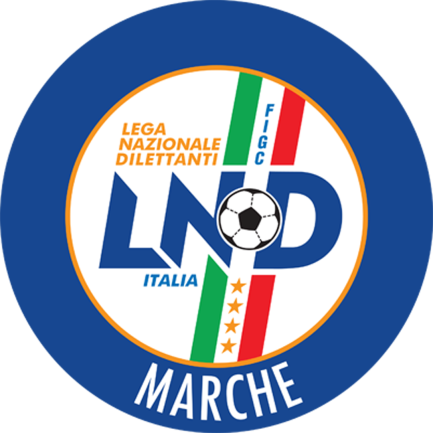 Federazione Italiana Giuoco CalcioLega Nazionale DilettantiCOMITATO REGIONALE MARCHEVia Schiavoni, snc - 60131 ANCONACENTRALINO: 071 285601 - FAX: 071 28560403sito internet: marche.lnd.ite-mail: c5marche@lnd.itpec: marche@pec.figcmarche.itStagione Sportiva 2018/2019Comunicato Ufficiale N° 30 del 06/11/2018Stagione Sportiva 2018/2019Comunicato Ufficiale N° 30 del 06/11/2018POLI CHIARA(FUTSAL ASKL) CREMONESI DILETTA(DORICA ANUR) LANGIOTTI GRETA(FUTSAL 100 TORRI) Squadra 1Squadra 2A/RData/OraImpiantoLocalita' ImpiantoIndirizzo ImpiantoCANTINE RIUNITE CSIFUTSAL PRANDONEA08/11/2018 22:00PALASPORT "GIULIO CHIERICI"TOLENTINOVIA DELLA REPUBBLICASquadra 1Squadra 2A/RData/OraImpiantoLocalita' ImpiantoIndirizzo ImpiantoCASTELBELLINO CALCIO A 5AUDAX 1970 S.ANGELOR12/11/2018 20:30PALASPORT "MARTARELLI"CASTELBELLINOVIA TOBAGI STAZ. CASTELBELLINOINVICTA FUTSAL MACERATAC.U.S. ANCONAR12/11/2018 21:30PALESTRA C.SPORTIVO"DON BOSCOMACERATAVIA ALFIERI SNCREAL S.COSTANZO CALCIO 5FANO CALCIO A 5R14/11/2018 21:15PALESTRA COMUNALESAN COSTANZOVIA DELLA SANTA SELVINOU.MANDOLESI CALCIOPIETRALACROCE 73R14/11/2018 19:30PALASCHERMAANCONAVIA MONTEPELAGOKYDYSYUK OLEKSANDR(CANTINE RIUNITE CSI) CAPPANERA MATTIA(PIETRALACROCE 73) FERJANI WALID(PIETRALACROCE 73) SFORZA CHRISTIAN(REAL FABRIANO) ALIANELLO FILIPPO(REAL FABRIANO) Squadra 1Squadra 2A/RData/OraImpiantoLocalita' ImpiantoIndirizzo ImpiantoFUTSAL ASKLHELVIA RECINA FUTSAL RECAA07/11/2018 18:45CAMPO COPERTO EZIO GALOSIASCOLI PICENOLOC.MONTEROCCO VIA A.MANCINIACLI AUDAX MONTECOSARO C5REAL FABRIANOA08/11/2018 19:15TENSOSTRUTTURA VIA ROSSINIMONTECOSAROVIA ROSSINIITALSERVICE C5REAL S.COSTANZO CALCIO 5A13/11/2018 16:30PALAFIERA CAMPANARAPESAROVIA DELLE ESPOSIZIONI, 33Squadra 1Squadra 2A/RData/OraImpiantoLocalita' ImpiantoIndirizzo ImpiantoAURORA TREIAFRONTALE C5A12/11/2018 21:30PALESTRA POLIVALENTE P.TREIATREIAVIA NICOLO' VANKON NOVA MARMICALCETTO NUMANAA13/11/2018 21:30PALLONE GEODETICO MONTESICUROANCONALOCALITA' NONTESICUROFUTSAL MONTEGRANAROROCCAFLUVIONEA13/11/2018 22:15PALESTRA SCUOLA MEDIAMONTEGRANAROCONT.S.LIBORIO VIA VEREGRENSEALMA JUVENTUS FANOBELPIANDILUNAA14/11/2018 21:30C.COPERTO C.TENNIS LA TRAVEFANOVIA VILLA TOMBARIFREELY SPORTFUTSAL VIRE C5A14/11/2018 22:00PALESTRA DI CASCINARECASCINAREVIA CARDUCCIMMSA GIOVANE AURORASANTA MARIA NUOVA A.S.D.A14/11/2018 21:30PALASPORT "ZANNONI 2"JESIVIA ZANNONIMONTECASSIANO CALCIOSERRALTAA14/11/2018 21:15PALLONE GEODETICO "F. ORSELLIPOTENZA PICENAVIA DELLO SPORTSMIRRA CITYVALLEFOGLIA C5A14/11/2018 21:00CAMPO SCOPERTO SMIRRACAGLIVIA FLAMINIA - SMIRRAIl Responsabile Regionale Calcio a Cinque(Marco Capretti)Il Presidente(Paolo Cellini)